Srdce pro naše paní kuchařky, které nám vaří s láskou     Jsme děti z třídy Motýlek (je nás 20 od 2 do 5ti let) z MŠ Lískovecká ve Frýdku – Místku a momentem, kdy jsme „dali hlavičky dohromady“, abychom popřemýšleli nad tím, komu, proč a jak uděláme radost, vešla nám do nosíku z kuchyně libá vůně a nápad byl na světě!     No přece! Kdo nám každý den ve školce vaří a servíruje voňavá a výborná jídla? Kdo se stará, abychom krásně rostli, měli pevné kosti, svaly a zoubky? Proč u nás ve třídě tak rádi jíme? Kdo myslí za nás na to, že venku řádí bacily a musíme mít dostatek vitamínů? Kdo nás seznamuje s netradičními dobrotami, ať už namazanými na pečivu, upečenými dozlatova, voňavými po celé školce nebo od koho si berou naše maminky recepty na školních slavnostech? Kdo si zaslouží velikánský dík? No přece naše neúnavné paní kuchařky, které už před šestou ranní míchají ňamózní domácí paštiky a pomazánky, smaží cibulku na omáčky, vaří úžasné polívečky, chystají křupavé pečínky.... Ale to není všechno! Ony totiž všechny ty dobroty umí okořenit velmi, velmi vzácným kořením.  A ne jedním. To koření se jmenuje láska a smích. To se pozná podle toho, že stále vymýšlí nové a nové recepty, ptají se, jestli nám chutnalo a setkávají se s tím, že chceme i 3x přidat. Takhle se přeci vaří s láskou. No ne? A smích, ten je proslule slyšet z naší kuchyně už léta a téměř pořád. Naše paní kuchařky jsou veselé a určitě je jejich práce baví. To se přece taky pozná. Kromě toho pořád musí myslet na ty jejich „spotřební koše“, což pro nás znamená jistotu, že jíme opravdu zdravě. No a pak .... kdo umí ty nejjemnější jablečné šátečky na světě, nejvanilkovatější řezy, nejčokoládovější palačinky a nejobloženější chlebíčky např. když máme karneval, nebo zahradní slavnost? Jedině naše milé paní kuchařky! Ano, jsme si všichni jisti, že právě jim chceme vzdát veliké díky a moc si jejich práce vážíme. Taky jim to každodenně dáváme znát tím, že za dobroty hezky poděkujeme a poprosíme o přídavky, ale přece by to chtělo ještě něco víc... Srdce s láskou darované! Protože když se něco dělá s láskou, tak se to podaří a ta láska se vrátí.       Začali jsme tedy spolupracovat a společně přemýšlet, z čeho všeho naše paní kuchařky vaří, co by do našeho jídelníčku zařadily a co rozhodně ne. Taky jsme se dozvídali nové poznatky o emocích, o radosti a lásce a zahráli si na toto téma různé hry. Pak jsme natírali, listovali a prostříhávali letáky s potravinami, lepili, řadili podle barev, seznámili se s netradičním ovocem či zeleninou, dokonce jsme si mohli s jídlem i maličko hrát na oslavách narozenin. Ale to všechno tajně, abychom mohli s překvapením slavnostně 28.1.2020 zaťukat na dveře kuchyně, předat naše společné velesrdce a taky „řády zlatých vařeček“ našim milým kuchařkám, které si to opravdu zaslouží a hlavně jim s úctou poděkovat.    Jsme si jisti, že tento zážitek a prožitek potěšil a obohatil nejen obdarované, ale též dárce. Teď už víme, že láska opravdu prochází žaludkem!Motýlci z MŠ Lískovecká a jejich dospělé motýlice Jarmila Ivánková a Bc. Renáta Zahradníková          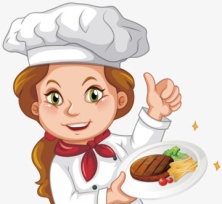 